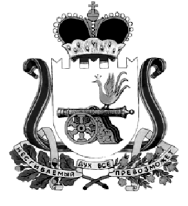 АДМИНИСТРАЦИЯ МУНИЦИПАЛЬНОГО ОБРАЗОВАНИЯ«КАРДЫМОВСКИЙ  РАЙОН» СМОЛЕНСКОЙ ОБЛАСТИ П О С Т А Н О В Л Е Н И Еот ____.___. 2022    № _____В целях реализации Федерального закона от 31.07.2020 № 248-ФЗ «О государственном контроле (надзоре) и муниципальном контроле в Российской Федерации», в соответствии с Постановлением Правительства Российской Федерации от 27 октября 2021 г. № 1844 «Об утверждении требований к разработке, содержанию, общественному обсуждению проектов форм проверочных листов, утверждению, применению, актуализации форм проверочных листов, а также случаев обязательного применения проверочных листов» Администрация муниципального образования «Кардымовский район» Смоленской областип о с т а н о в л я е т:1. Утвердить прилагаемую форму проверочного листа при осуществлении муниципального земельного контроля на территории муниципального образования «Кардымовский район» Смоленской области. 2.  Контроль исполнения настоящего постановления возложить на заместителя Главы муниципального образования «Кардымовский район» Смоленской области (Д.В. Тарасов).   3. Настоящее постановление вступает в силу с 01.03.2022.года.Приложениек постановлению Администрации муниципального образования «Кардымовский район» Смоленской областиот______ №_________      (форма)АДМИНИСТРАЦИЯ МУНИЦИПАЛЬНОГО ОБРАЗОВАНИЯ «КАРДЫМОВСКИЙ РАЙОН» СМОЛЕНСКОЙ ОБЛАСТИ _____________________________________________________________________________________________________________________________________________________________(215850, Смоленская область, п.Кардымово, ул. Ленина, д. 14, тел.: 8 (48167) 4-11-33)П Р О В Е Р О Ч Н Ы Й   Л И С Т (список контрольных вопросов, ответы на которые свидетельствуют о соблюдении или несоблюдении контролируемым лицом обязательных требований)                                                                 Дата заполнения проверочного листа «__» ________ 20__ г.Наименование вида контроля, включенного в единый реестр видов  муниципального контроля: муниципальный земельный контроль.Наименование контрольного органа: Администрация муниципального образования «Кардымовский район»  Смоленской области.Реквизиты нормативного правового акта об утверждении формы проверочного листа: Постановление Администрации муниципального образования «Кардымовский район»  Смоленской области от «___» _________20___г  №  _____.Вид контрольного мероприятия: _______________________________________________.Объект муниципального контроля, в отношении которого проводится контрольное мероприятие:  ________________________________________________________________________________________.Наименование  юридического  лица,  фамилия, имя, отчество (при наличии) гражданина или индивидуального предпринимателя: _______________________________________________________________________________________________________________________________________.Идентификационный номер налогоплательщика (для юридического лица  или индивидуального или индивидуального предпринимателя): __________________________________.Основной государственный регистрационный номер (для юридического лица или индивидуального предпринимателя):_____________________________________________________.Адрес регистрации гражданина или индивидуального предпринимателя,  адрес юридического лица (его филиалов, представительств, обособленных структурных подразделений), являющихся контролируемыми лицами:____________________________________________________________________________________________________________________________________.Место (места) проведения контрольного мероприятия:_______________________________________________________________________________________________________________.Реквизиты решения контрольного органа о проведении контрольного мероприятия органа:____________________________________________________________________________.Учетный номер контрольного  мероприятия: _____________________________________.Должность, фамилия и инициалы должностного лица, проводящего контрольное мероприятие и заполняющего проверочный лист (далее -  муниципальный инспектор):______________________________________________________________________________________________.14. Список контрольных вопросов, отражающих содержание обязательных требований, ответы на которые свидетельствуют о соблюдении или несоблюдении контролируемым лицом обязательных требований:Муниципальный инспектор                                   _____________               _____________________________                                                                                                                                                          (подпись)                                                    (фамилия, имя, отчество)Об утверждении формы проверочного листа, используемого при осуществлении муниципального земельного контроля на территории муниципального образования «Кардымовский район» Смоленской областиГлава муниципального образования «Кардымовский район» Смоленской областиП.П. НикитенковQR-код____№ п/пВопросы, отражающие содержаниеобязательных требованийРеквизиты нормативных правовых актов,  с указанием  их структурных единиц, которыми установлены обязательные требованияВарианты ответов на вопросы, содержащиеся в списке вопросовВарианты ответов на вопросы, содержащиеся в списке вопросовВарианты ответов на вопросы, содержащиеся в списке вопросовПримечание№ п/пВопросы, отражающие содержаниеобязательных требованийРеквизиты нормативных правовых актов,  с указанием  их структурных единиц, которыми установлены обязательные требованияДаНетНепри- менимоПримечаниеИспользуется ли земельный участок   в соответствии  с его принадлежностью к той или иной категории земельПункт 2 статьи 7, статья 42 Земельного кодекса Российской ФедерацииИспользуется ли земельный участок   в соответствии с установленным целевым назначением   и (или) видом разрешенного использованияПункт 2 статьи 7, статья 42 Земельного кодекса Российской ФедерацииИмеются ли у контролируемого лица права, предусмотренные законодательством Российской Федерации на используемый земельный участок (часть земельного участка)Пункт 1 статьи 25 Земельного кодекса Российской ФедерацииЗарегистрированы ли права либо обременение    на используемый земельный участок (часть земельного участка) в порядке, установленном Федеральным законом   от 13 июля 2015 г. № 218-ФЗ «О государственной регистрации недвижимости»Пункт 1 статьи 26 Земельного кодекса Российской Федерации, статья 8.1 Гражданского кодекса Российской ФедерацииСоответствует ли площадь используемого земельного участка площади земельного участка, указанной в правоустанавливающих документахПункт 1 статьи 25, пункт 1 статьи 26 Земельного кодекса Российской ФедерацииСохранены ли межевые  знаки, установленные на земельном участке в соответствии с законодательствомСтатья 42 Земельного кодекса Российской ФедерацииВ случаях если использование земельного участка на основании разрешения на использование земель или земельных участков привело к порче либо уничтожению плодородного слоя почвы в границах таких земель  или земельных участков, приведены ли земли или земельные участки в состояние, пригодное для использования в соответствии с разрешенным использованиемПункт 5 статьи 13, подпункт 1 статьи 39.35 Земельного кодекса Российской ФедерацииВ случае если действие сервитута прекращено, исполнена ли контролируемым лицом, в отношении которого установлен сервитут, обязанность привести земельный участок в состояние, пригодное для использования,  в соответствии с разрешенным использованиемПункт 5 статьи 13, подпункт 9 пункта 1 статьи 39.25 Земельного кодекса Российской ФедерацииВыполнена ли контролируемым  лицом обязанность переоформить право постоянного (бессрочного) пользования земельным участком на право аренды земельного участка  или по приобретению этого земельного участка  в собственностьПункт 2 статьи 3 Федерального закона от 25 октября 2001г. № 137-ФЗ «О введении в действие Земельного кодекса Российской Федерации»Соблюдено ли требование об обязательности использования (освоения) земельного участка в сроки, установленные договором, законодательствомСтатья 42 Земельного кодекса Российской Федерации, статья 284 Гражданского кодекса Российской Федерации, пункт 2 статьи 45 Земельного кодекса Российской Федерации, пункт 7 части 2 статьи 19 Федерального закона от 15 апреля 1998 г. № 66-ФЗ «О садоводческих, огороднических 
и дачных некоммерческих объединениях граждан»Проводятся ли на земельном участке агротехнические и иные обязательные  мероприятия по воспроизводству плодородия земельПункт 1 части 2 статьи 13, статья 42 Земельного кодекса Российской Федерации, статьи 1, 8 Федерального закона от 16.07.1998 № 101-ФЗ «О государственном регулировании обеспечения плодородия земель сельскохозяйственного назначения»Допускается ли зарастание земельного участка деревьями, кустарниками, сорными растениямиПункт 3 части 2 статьи 13 Земельного кодекса Российской ФедерацииДопускается ли  загрязнение  и иное негативное воздействие на земельный участок   Статья 42 Земельного кодекса Российской ФедерацииСвоевременно ли осуществляются платежи за аренду земельного участка Подпункт 7 пункта 1 статьи 1, статья 42 Земельного кодекса Российской Федерации